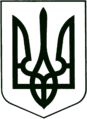 УКРАЇНА
МОГИЛІВ-ПОДІЛЬСЬКА МІСЬКА РАДА
ВІННИЦЬКОЇ ОБЛАСТІВИКОНАВЧИЙ КОМІТЕТ                                                           РІШЕННЯ №408Від 30.12.2021р.                                              м. Могилів-ПодільськийПро видачу дублікату свідоцтва про право власності на житло        	Керуючись ст.30 Закону України «Про місцеве самоврядування в Україні», ст.ст.6, 8, Закону України «Про приватизацію державного житлового фонду Положенням Державного комітету України по житлово-комунальному господарству від 15.09.1992 року  №56 «Про порядок передачі квартир (будинків) у приватну власність громадян», у відповідності з роз’ясненням наданими в листі Державної реєстраційної служби України від 15.01.2013 року №12-06-15-13 «Щодо видачі дублікатів втрачених або зіпсованих документів», розглянувши заяви гр. ______________ та гр. ______________,- виконком міської ради ВИРІШИВ:1. Оформити та видати дублікат свідоцтва про право власності на житло:  - ____________________________________________________, видане на підставі     розпорядження бюро по приватизації державного житлового фонду виконкому     міської ради народних депутатів виконкому міської ради від ________ року     №_____ гр. ______________;  - на квартиру №____        _____________________________, видане на підставі      розпорядження бюро по приватизації державного житлового фонду виконкому       міської ради від ___________ року №____ – гр. _________________________. 2. Головному спеціалісту з житлових питань відділу комунального майна управління житлово-комунального господарства міської ради Кушніру П.П. здійснити заходи, передбачені чинним законодавством.3. Контроль за виконанням даного рішення покласти на заступника міського голови з питань діяльності виконавчих органів Слободянюка М.В..  Міський голова                                                Геннадій ГЛУХМАНЮК